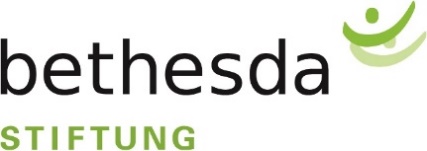 Medienmitteilung Der neue Bethesda Park – für ein soziales und aktives Leben im Alter mit umfassender medizinischer InfrastrukturNach mehr als 2 Jahren Bauzeit wird am Freitag, 10. Mai der neue Bethesda Park im Gellertquartier in Basel eröffnet. Der Neubau umfasst 62 Alterswohnungen, ein umfangreiches medizinisches Praxisangebot und ein Geburtshaus. Er ist in eine 70'000 m2 grosse Parklandschaft eingebettet. Die Bewohner profitieren von bedarfsgerechter Unterstützung. Mit gesellschaftlichen Anlässen wird ganz bewusst der Kontakt zwischen den Bewohnern gefördert.Die Stiftung Diakonat Bethesda realisierte mit einer Investition von 33 Millionen Franken eine Wohnüberbauung, die neue Lebensformen im Alter möglich macht. Der Bethesda Park ist Teil des Bethesda Campus, zu dem auch die historische Burckhardt-Villa, das Pfarrhaus, das Schwesternhaus, das Bethesda Spital und das Pflegeheim Gellert Hof gehören. Das Bauprojekt ging 2014 aus einem Architekturwettbewerb hervor, das vom Architekturbüro Itten+Brechbühl geplant und umgesetzt wurde. Im Mittelpunkt des realisierten Projekts stehen der respektvolle Umgang mit der Parklandschaft, die effiziente Flächennutzung und die hochwertigen Räume im Innen- und Aussenbereich.Beste Voraussetzungen für eine hohe Lebensqualität Im Eingangsbereich des Neubaus befindet sich ein öffentlicher Begegnungsraum mit einer Lounge. Die Autoeinstellhalle im Untergeschoss wurde um 200 Plätze erweitert, mit dem Ziel, jeglichen oberirdischen Verkehr im Park zu vermeiden. Rund die Hälfte der 62 Wohneinheiten verfügen über 2,5 Zimmer, der Rest verteilt sich auf 1,5- und 3,5-Zimmer-Wohnungen. Die Fläche variiert zwischen 40 und 120 Quadratmetern. Das Interesse an den 1,5-, 2,5- und 3,5-Zimmer-Wohnungen ist sehr gross. Alle Wohnungen sind vermietet und es besteht bereits eine Warteliste.Zusammen mit dem Mutterhaus der Diakonissen, dem Spital, dem Alterszentrum Gellert Hof, dem vielfältigen Therapieangebot, zwei Restaurants und der grossen Parkanlage bietet der Bethesda Park eine ideale Voraussetzung für ein soziales und aktives Zusammenleben. Das Konzept der Wohnungen mit einer Siedlungsleitung fördert ganz gezielt Kontakte zwischen den Bewohnenden. In den grosszügigen Gemeinschaftsräumen und auf der begrünten Parkterrasse werden regelmässig Veranstaltungen und Aktivitäten durchgeführt. Die neu gestaltete Gesamtanlage greift städtebaulich die vorhandenen Strukturen auf und schafft mit einem Duftgarten und Bänken entlang der Spazierwege sowie einem Sitzplatz am Brunnen Orte mit hoher Aufenthaltsqualität, die zum Verweilen einladen. Umfassend medizinisch versorgt in nächster NäheIm Erdgeschoss des Neubaus sind die medizinischen Praxen und das Haus der Geburt untergebracht. Zum Angebot gehören:Orthopädische Chirurgie Basel für Knie- und Hüftbeschwerden (bereits geöffnet)Vista Augenheilkunde für altersbedingte Augenerkrankungen, Augenbeschwerden, Fehlsichtigkeiten oder Fehlstellungen der Augen (offen ab August 2019)Das Haus der Geburt Bethesda (bereits geöffnet)Die EOS Clinic: Zentrum für orale Chirurgie und Implantologie (bereits geöffnet)Kadent am Bethesda für zahnmedizinische Behandlungen (bereits geöffnet)Die Hausarztpraxis Medaxo Health & Hospitality  (offen ab Herbst 2019)Das Gebäude wird nach knapp zweijähriger Bauzeit gestaffelt von Mai 2019 bis Juni 2019 bezogen. Einen Teil der Praxen und das Haus der Geburt nahmen ab Mai 2019 ihren Betrieb auf. Die offizielle Eröffnung des Bethesda Parks erfolgt anlässlich einer Einweihungsfeier am Freitag, 10. Mai 2019, und eines Besichtigungstages für die Öffentlichkeit am Samstag, 11. Mai 2019.Weitere Informationen zum öffentlichen Besichtigungstag finden Sie unter www.bethesda-park.ch. UnternehmensinformationenDie Stiftung Diakonat Bethesda ist ein bedeutendes Unternehmen im Gesundheitswesen mit einem Akutspital in Basel und fünf Alterszentren in den Kantonen Basel-Stadt, Aargau, Zürich und Glarus. Die auf christlicher Basis geführte Organisation beschäftigt rund 1'400 Mitarbeitende und hat eine Bilanzsumme von 300 Millionen Franken. Bethesda wurde 1923 in Basel von Diakonissen gegründet, von denen heute noch 25 im Mutterhaus leben, jedoch nicht mehr im aktiven Berufsleben stehen. Die Stiftung lanciert selbst sozialdiakonische Projekte und bewirtschaftet die stiftungseigenen Liegenschaften. Sie ist Eigentümerin der beiden Tochtergesellschaften Bethesda Spital AG sowie Bethesda Alterszentren AG und ist minderheitsbeteiligt an der psychiatrischen Klinik Sonnhalde AG in Riehen sowie der Careum Weiterbildung AG in Aarau. Oberstes Organ von Bethesda ist der Stiftungsrat.Kontakt: Pascal GregorStiftungsdirektor Tel. 061 315 21 31p.gregor@bethesda-stiftung.ch